PREDSEDA  NÁRODNEJ  RADY  SLOVENSKEJ  REPUBLIKYČíslo: CRD-137/2013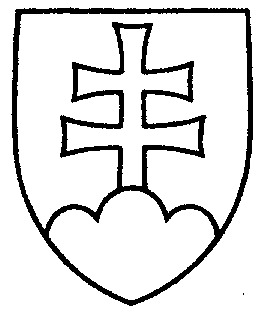 360ROZHODNUTIEPREDSEDU NÁRODNEJ RADY SLOVENSKEJ REPUBLIKYzo 16. januára 2013o pridelení správy o aktuálnom stave šetrenia kauzy Gorila na prerokovanie výboru Národnej rady Slovenskej republiky	A.  p r i d e ľ u j e m	Správu o aktuálnom  stave šetrenia kauzy Gorila (tlač 348), doručenú 16. januára 2013	Výboru Národnej rady Slovenskej republiky pre obranu a bezpečnosť	na prerokovanie do 29. januára 2013	s tým, že Národnej rade Slovenskej republiky podá informáciu o výsledku prerokovania uvedeného materiálu a návrh na uznesenie Národnej rady Slovenskej republiky.Pavol   P a š k a   v. r.